                                                               План 1 этажа


                                 План 2 этажа





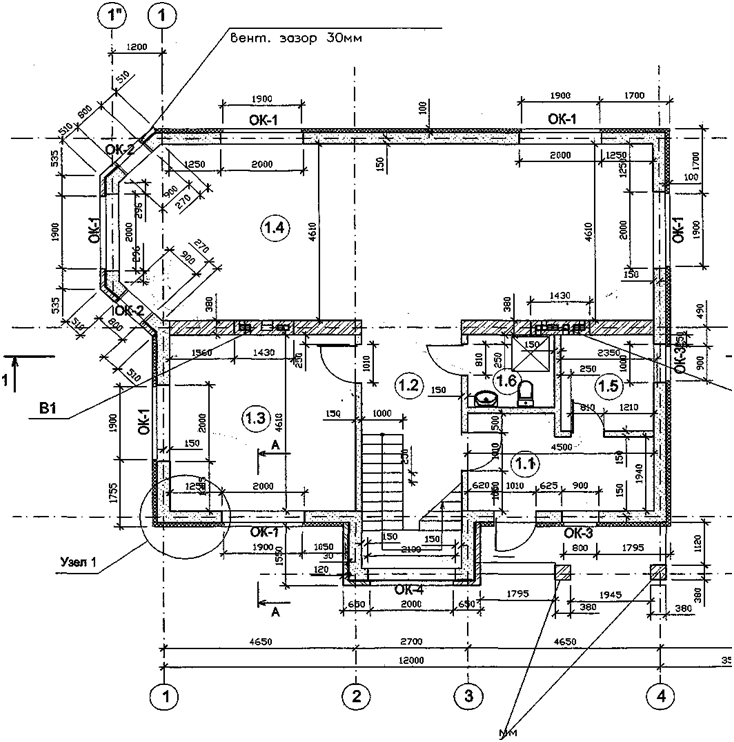 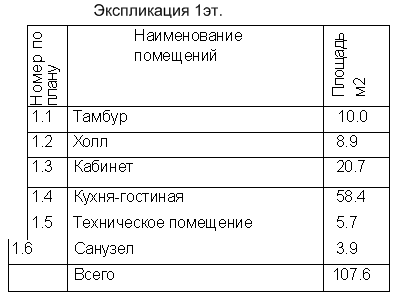 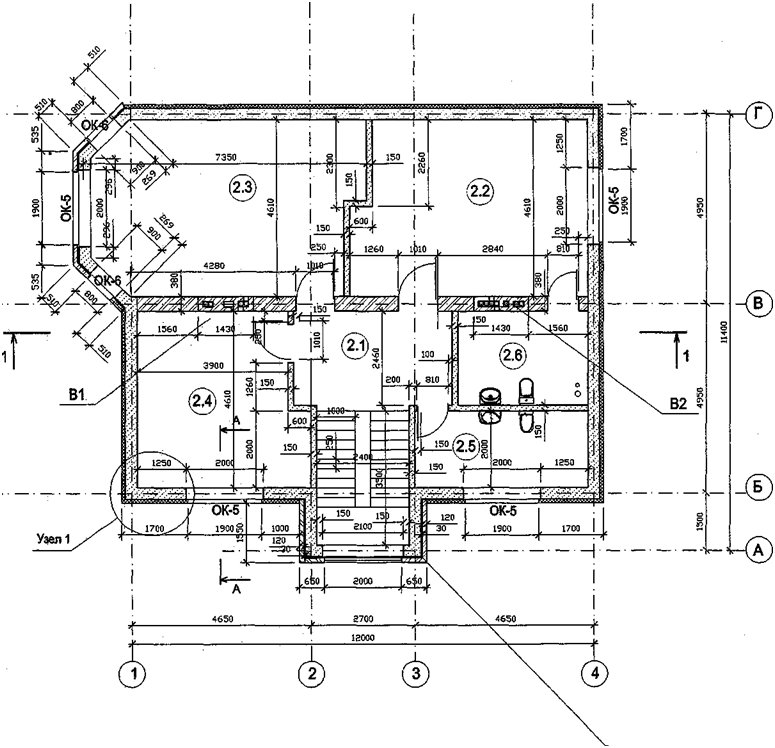 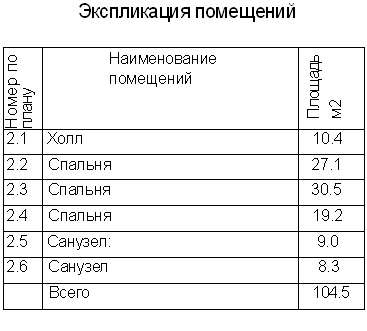 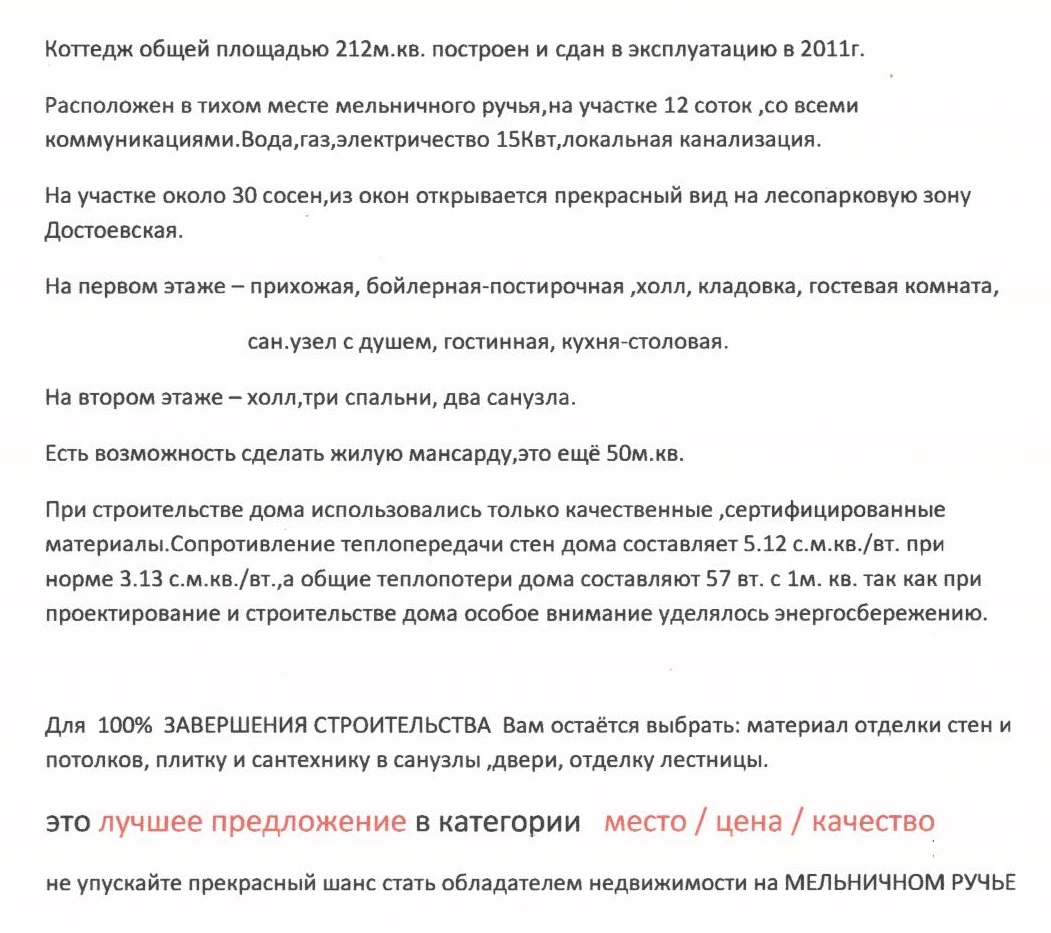 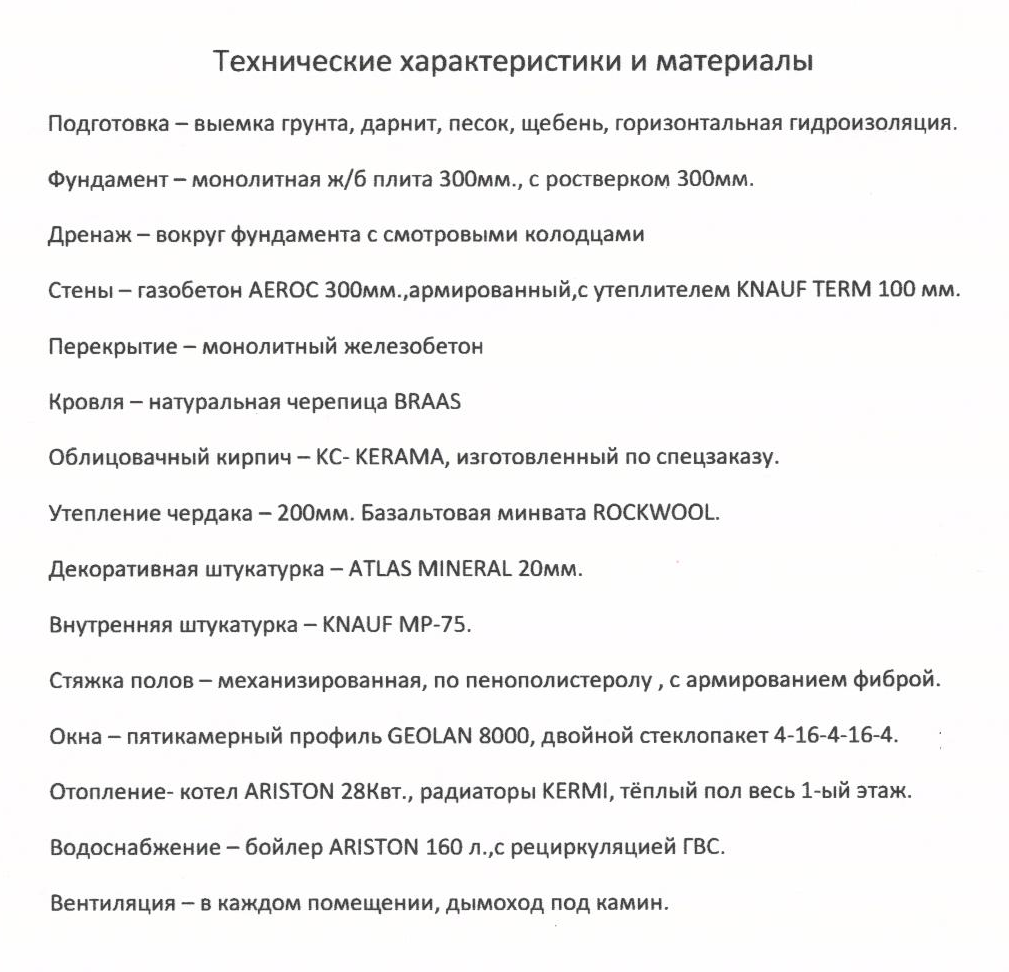 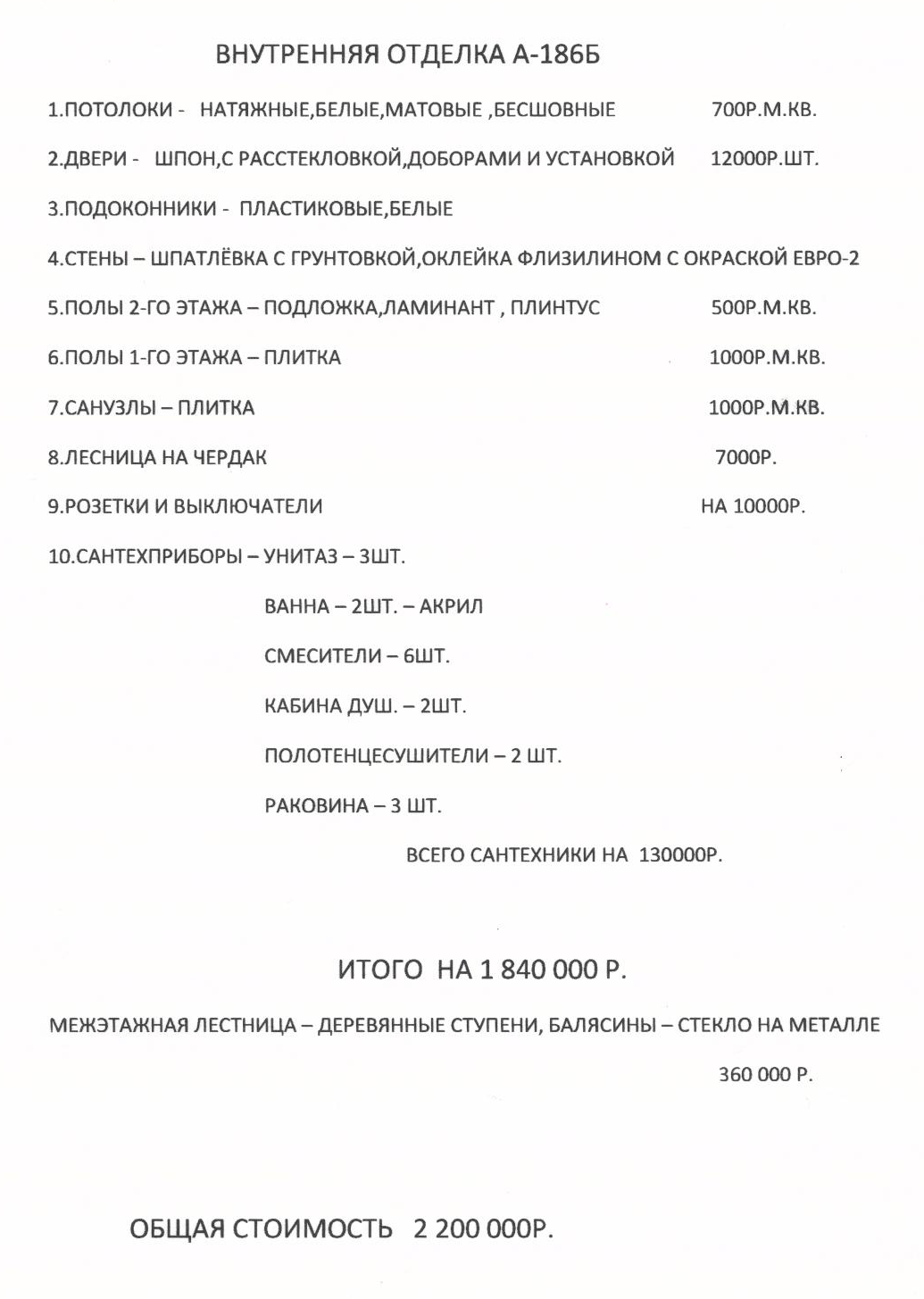 